CENTRUM PRE DETI A RODINY  PIEŠŤANY, Sasinkova 11, 921 59 Piešťany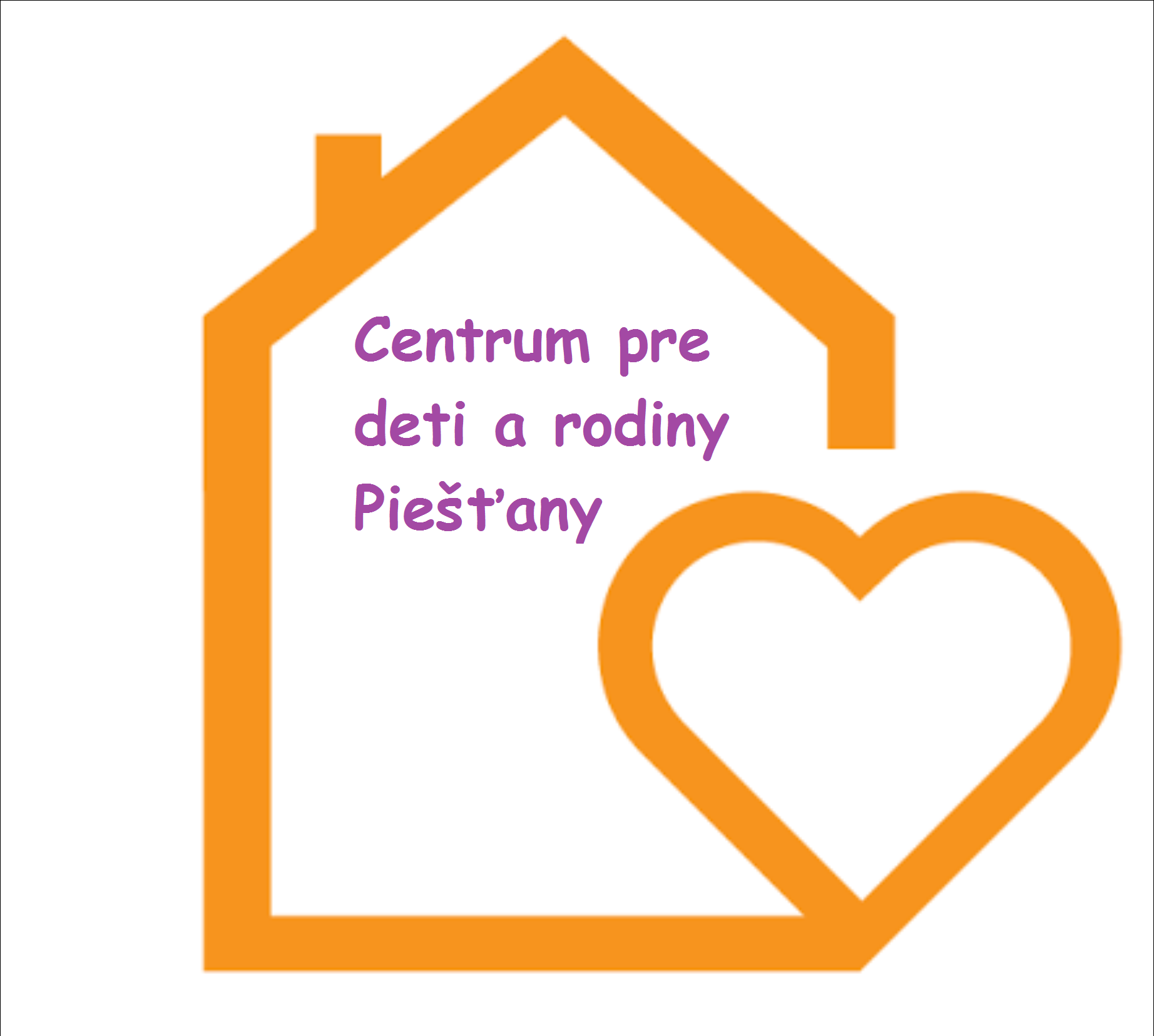 SÚHRNNÁ SPRÁVA O ZÁKAZKÁCH S NÍZKOU HODNOTOUs cenami  vyššími 5000,- €  za 3. štvrťrok 2021P. č.Predmet zákazkyHodnota zákazky BEZ DPH v EURHodnota zákazky S DPH v EURIdentifikácia úspešného uchádzačaNEGATÍVNE–––-–––--–––